Publicado en  el 23/12/2016 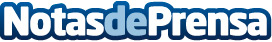 Un estudio de Harvard afirma que si hubiesen más médicas que médicos moriría menos genteEl estudio fue publicado en JAMA Internal Medicine
¿Podrían salvarse más vidas si hubiera más médicas que médicos? Un estudio de Harvard dice que sí Datos de contacto:Nota de prensa publicada en: https://www.notasdeprensa.es/un-estudio-de-harvard-afirma-que-si-hubiesen Categorias: Sociedad http://www.notasdeprensa.es